Документ предоставлен КонсультантПлюс
АДМИНИСТРАЦИЯ ПРОМЫШЛЕННОГО ВНУТРИГОРОДСКОГО РАЙОНАГОРОДСКОГО ОКРУГА САМАРАПОСТАНОВЛЕНИЕот 24 января 2019 г. N 12ОБ УТВЕРЖДЕНИИ АДМИНИСТРАТИВНОГО РЕГЛАМЕНТА ОСУЩЕСТВЛЕНИЯМУНИЦИПАЛЬНОГО ЖИЛИЩНОГО КОНТРОЛЯ НА ТЕРРИТОРИИПРОМЫШЛЕННОГО ВНУТРИГОРОДСКОГО РАЙОНА ГОРОДСКОГООКРУГА САМАРАВ соответствии со статьями 20, 165 Жилищного кодекса Российской Федерации, пунктом 6 части 1 статьи 16 Федерального закона от 06.10.2003 N 131-ФЗ "Об общих принципах организации местного самоуправления в Российской Федерации", Федеральным законом от 26.12.2008 N 294-ФЗ "О защите прав юридических лиц и индивидуальных предпринимателей при осуществлении государственного контроля (надзора) и муниципального контроля", Законом Самарской области от 06.07.2015 N 74-ГД "О разграничении полномочий между органами местного самоуправления городского округа Самара и внутригородских районов городского округа Самара по решению вопросов местного значения внутригородских районов", Уставом Промышленного внутригородского района городского округа Самара Самарской области постановляю:1. Утвердить Административный регламент осуществления муниципального жилищного контроля на территории Промышленного внутригородского района городского округа Самара согласно приложению.2. Признать утратившим силу Постановление Администрации Промышленного внутригородского района городского округа Самара от 10.07.2017 N 104 "Об утверждении административного регламента осуществления муниципального жилищного контроля на территории Промышленного внутригородского района городского округа Самара".3. Настоящее Постановление вступает в законную силу после официального опубликования.4. Контроль за выполнением настоящего Постановления возложить на Первого заместителя Главы Администрации Промышленного внутригородского района городского округа Самара Гибадуллина Р.С.ГлаваАдминистрации Промышленноговнутригородского районагородского округа СамараВ.А.ЧЕРНЫШКОВПриложениек ПостановлениюАдминистрации Промышленноговнутригородского районагородского округа Самараот 24 января 2019 г. N 12АДМИНИСТРАТИВНЫЙ РЕГЛАМЕНТОСУЩЕСТВЛЕНИЯ МУНИЦИПАЛЬНОГО ЖИЛИЩНОГО КОНТРОЛЯНА ТЕРРИТОРИИ ПРОМЫШЛЕННОГО ВНУТРИГОРОДСКОГО РАЙОНАГОРОДСКОГО ОКРУГА САМАРА1. Общие положения1.1. Административный регламент осуществления муниципального жилищного контроля на территории Промышленного внутригородского района городского округа Самара (далее - административный регламент) разработан в соответствии с Конституцией Российской Федерации, Жилищным кодексом Российской Федерации, Федеральным законом от 26.12.2008 N 294-ФЗ "О защите прав юридических лиц и индивидуальных предпринимателей при осуществлении государственного контроля (надзора) и муниципального контроля", Федеральным законом от 06.10.2003 N 131-ФЗ "Об общих принципах организации местного самоуправления в Российской Федерации", Законом Самарской области от 09.11.2012 N 111-ГД "О муниципальном жилищном контроле и взаимодействии органа регионального государственного жилищного надзора Самарской области с органами муниципального жилищного контроля", Уставом Промышленного внутригородского района городского округа Самара в целях повышения качества исполнения, открытости и доступности результатов исполнения муниципального жилищного контроля.1.2. Административный регламент определяет:- порядок организации и проведения на территории Промышленного внутригородского района городского округа Самара проверок соблюдения юридическими лицами, индивидуальными предпринимателями и гражданами обязательных требований, установленных в отношении муниципального жилищного фонда действующим законодательством Российской Федерации в области жилищных отношений, а также муниципальными правовыми актами;- формы осуществления муниципального жилищного контроля;- сроки и последовательность действий (административных процедур) при проведении проверок органом муниципального жилищного контроля;- права, обязанности и ответственность органа муниципального жилищного контроля, его должностных лиц при проведении проверок, а также юридических лиц, индивидуальных предпринимателей, граждан при проведении мероприятий по муниципальному жилищному контролю.Под муниципальным жилищным контролем понимается деятельность органа местного самоуправления, уполномоченного на организацию и проведение на территории муниципального образования проверок соблюдения юридическими лицами, индивидуальными предпринимателями и гражданами обязательных требований, установленных в отношении муниципального жилого фонда федеральными законами и законами субъектов Российской Федерации в области жилищных отношений, а также муниципальными правовыми актами.Объектом муниципального контроля является жилищный фонд, находящийся в муниципальной собственности, расположенный на территории Промышленного внутригородского района городского округа Самара.Деятельность по осуществлению муниципального жилищного контроля направлена на: предупреждение, выявление и пресечение юридическими лицами, индивидуальными предпринимателями и гражданами нарушений, установленных в соответствии с жилищным законодательством, законодательством об энергосбережении и о повышении энергетической эффективности, требований к использованию и сохранности жилищного фонда, установленных в отношении муниципального жилищного фонда федеральными законами и законами Самарской области, а также муниципальными правовыми актами, в том числе требований к жилым помещениям, их использованию и содержанию, использованию и содержанию общего имущества собственников помещений в многоквартирных домах, созданию и деятельности юридических лиц, индивидуальных предпринимателей, осуществляющих управление многоквартирными домами, оказывающих услуги и (или) выполняющих работы по содержанию и ремонту общего имущества в многоквартирных домах, предоставлению коммунальных услуг собственникам и пользователям помещений в многоквартирных домах и жилых домах, требований энергетической эффективности и оснащенности помещений многоквартирных домов и жилых домов приборами учета используемых энергетических ресурсов, требований к предоставлению жилых помещений в наемных домах социального использования (далее - обязательные требования) посредством организации и проведения проверок указанных лиц, принятия предусмотренных федеральным законодательством мер по пресечению и (или) устранению выявленных нарушений.Под проверкой в настоящем административном регламенте понимается совокупность проводимых органом муниципального жилищного контроля в отношении юридического лица, индивидуального предпринимателя и гражданина мероприятий по контролю для оценки соответствия осуществляемых ими деятельности или действий (бездействия), производимых и реализуемых ими товаров (выполняемых работ, предоставляемых услуг) обязательным требованиям и требованиям, установленным муниципальными правовыми актами.Под мероприятием по контролю в настоящем административном регламенте понимаются действия должностного лица или должностных лиц органа муниципального жилищного контроля по рассмотрению документов юридического лица, индивидуального предпринимателя и иной информации об их деятельности, по осмотру и обследованию используемых указанными лицами при осуществлении деятельности территорий, зданий, строений, сооружений, помещений, оборудования, подобных объектов, по отбору образцов продукции, объектов производственной среды, по проведению их исследований, испытаний, а также по проведению экспертиз и расследований, направленных на установление причинно-следственной связи выявленного нарушения обязательных требований и (или) требований, установленных муниципальными правовыми актами, с фактами причинения вреда.1.3. Муниципальный жилищный контроль осуществляется в соответствии с:- Конституцией Российской Федерации;- Жилищным кодексом Российской Федерации;- Федеральным законом Российской Федерации от 06.10.2003 N 131-ФЗ "Об общих принципах организации местного самоуправления в Российской Федерации";- Федеральным законом от 26.12.2008 N 294-ФЗ "О защите прав юридических лиц и индивидуальных предпринимателей при осуществлении государственного контроля (надзора) и муниципального контроля";- Федеральным законом Российской Федерации от 02.05.2006 N 59-ФЗ "О порядке рассмотрения обращений граждан Российской Федерации";- постановлением Правительства Российской Федерации от 30.06.2010 N 489 "Об утверждении Правил подготовки органами государственного контроля (надзора) и органами муниципального контроля ежегодных планов проведения плановых проверок юридических лиц и индивидуальных предпринимателей";- приказом Министерства экономического развития Российской Федерации от 30.04.2009 N 141 "О реализации положений Федерального закона "О защите прав юридических лиц и индивидуальных предпринимателей при осуществлении государственного контроля (надзора) и муниципального контроля";- Законом Самарской области от 09.11.2012 N 111-ГД "О муниципальном жилищном контроле и взаимодействии органа регионального государственного жилищного надзора Самарской области с органами муниципального жилищного контроля";- постановлением Правительства Самарской области от 27.01.2011 N 16 "О разработке и утверждении административных регламентов исполнения государственных функций и административных регламентов предоставления государственных услуг органами исполнительной власти Самарской области, разработке и принятии административных регламентов осуществления муниципального контроля органами местного самоуправления Самарской области";- Уставом Промышленного внутригородского района городского округа Самара;- иными нормативными правовыми актами Российской Федерации, Самарской области и муниципального образования, регламентирующими правоотношения в сфере осуществления муниципального жилищного контроля.1.4. Наименование органа, осуществляющего муниципальный жилищный контроль.Муниципальный жилищный контроль на территории Промышленного внутригородского района городского округа Самара осуществляется Администрацией Промышленного внутригородского района городского округа Самара (далее - Администрация) в лице специалистов сектора муниципального жилищного контроля Администрации (далее - специалисты МЖК).(в ред. Постановления администрации Промышленного внутригородского района городского округа Самара от 24.02.2021 N 80)Муниципальный контроль осуществляется Администрацией во взаимодействии с органами местного самоуправления городского округа Самара, природоохранными, правоохранительными, научными, проектными и иными организациями в соответствии с их компетенцией, определенной утвержденными положениями о них и действующим законодательством.Порядок взаимодействия с уполномоченными органами исполнительной власти Самарской области, осуществляющими региональный государственный жилищный надзор, определяется в соответствии с положениями статьи 3 Закона Самарской области от 09.11.2012 N 111-ГД "О муниципальном жилищном контроле и взаимодействии органа регионального государственного жилищного надзора Самарской области с органами муниципального жилищного контроля".1.5. Описание результатов исполнения муниципального жилищного контроля.Конечными результатами исполнения муниципального жилищного контроля являются:- выявление и принятие мер по устранению нарушений требований, установленных муниципальными правовыми актами;- исполнение нарушителями требований, установленных муниципальными правовыми актами, предписаний об устранении нарушений.2. Требования к порядку исполнениямуниципального жилищного контроля2.1. Порядок информирования об осуществлении муниципального жилищного контроля.Для получения информации об исполнении муниципального жилищного контроля заинтересованные лица обращаются с письменным или устным заявлением в Администрацию.Сведения о местонахождении, адресах электронной почты, номерах контактных телефонов, графике работы Администрации представлены в приложении N 1 к настоящему административному регламенту.Справочная информация предоставляется по следующим вопросам:- требования к запросам заявителей об исполнении муниципального жилищного контроля;- порядок исполнения муниципального жилищного контроля;- сроки исполнения муниципального жилищного контроля;- основания для отказа в исполнении муниципального жилищного контроля;- порядок обжалования действий (бездействия), решений должностного лица Администрации, специалиста МЖК, который осуществляет действия по исполнению муниципального жилищного контроля.Справочная информация по исполнению муниципального жилищного контроля предоставляется:- специалистом МЖК при непосредственном обращении заявителя в Администрацию;- по телефону специалистом МЖК;- по электронной почте.На официальном сайте в сети Интернет размещается следующая информация:- о должностных лицах, осуществляющих муниципальный жилищный контроль;- текст настоящего административного регламента;- утвержденный ежегодный план проведения плановых проверок;- порядок обжалования решений, действия или бездействия должностных лиц Администрации.Основными требованиями к письменному и устному информированию заявителей о порядке исполнения муниципального жилищного контроля являются:- достоверность предоставляемой информации;- четкость в изложении информации;- полнота информации.2.2. Сведения о размере платы за исполнение муниципального жилищного контроля.Муниципальный жилищный контроль осуществляется без взимания платы с заявителей.2.3. Срок исполнения муниципального жилищного контроля.2.3.1. Срок проведения документарной проверки и выездной проверки не может превышать двадцати рабочих дней.2.3.2. Срок проведения проверки, организованной в соответствии с требованиями пункта 1.1 статьи 165 Жилищного кодекса Российской Федерации, не может превышать пяти рабочих дней.2.3.3. В отношении одного субъекта малого предпринимательства общий срок проведения плановых выездных проверок не может превышать пятидесяти часов для малого предприятия и пятнадцати часов для микропредприятия в год.2.3.4. В исключительных случаях, связанных с необходимостью проведения сложных и (или) длительных исследований, испытаний, специальных экспертиз и расследований, на основании мотивированных предложений специалистов МЖК, проводящих выездную плановую проверку, срок проведения выездной плановой проверки может быть продлен Главой Промышленного внутригородского района городского округа Самара (далее - Глава Администрации), но не более чем на двадцать рабочих дней в отношении малых предприятий, микропредприятий - не более чем на пятнадцать часов.(в ред. Постановления администрации Промышленного внутригородского района городского округа Самара от 24.02.2021 N 80)3. Состав, последовательность и сроки выполненияадминистративных процедур (действий), требованияк порядку их выполнения3.1. При осуществлении муниципального жилищного контроля выполняются следующие административные процедуры:- планирование проверок;- подготовка к проведению плановой проверки;- проведение документарной проверки;- проведение выездной проверки;- профилактика нарушений;- подготовка и проведение внеплановой проверки;- оформление результатов проверки;- принятие мер.Блок-схема осуществления муниципального жилищного контроля представлена в приложении N 2 к настоящему административному регламенту.3.2. Основаниями для проведения проверок соблюдения юридическими лицами, индивидуальными предпринимателями и гражданами обязательных требований, установленных в отношении муниципального жилищного фонда федеральными законами и законами субъектов Российской Федерации в области жилищных отношений, а также муниципальными правовыми актами, являются:1) план проведения проверок деятельности юридических лиц и индивидуальных предпринимателей, подготовленный в установленном порядке;2) истечение срока исполнения юридическим лицом, индивидуальным предпринимателем ранее выданного предписания об устранении выявленного нарушения обязательных требований и (или) требований, установленных муниципальными правовыми актами;3) поступление обращений и заявлений граждан, в том числе индивидуальных предпринимателей, юридических лиц, информации от органов государственной власти, органов местного самоуправления, из средств массовой информации о следующих фактах:а) возникновение угрозы причинения вреда жизни, здоровью граждан, вреда животным, растениям, окружающей среде, объектам культурного наследия (памятникам истории и культуры) народов Российской Федерации, безопасности государства, а также угрозы чрезвычайных ситуаций природного и техногенного характера;б) причинение вреда жизни, здоровью граждан, вреда животным, растениям, окружающей среде, объектам культурного наследия (памятникам истории и культуры) народов Российской Федерации, безопасности государства, а также возникновение чрезвычайных ситуаций природного и техногенного характера;в) нарушение прав потребителей (в случае обращения в орган, осуществляющий федеральный государственный надзор в области защиты прав потребителей, граждан, права которых нарушены, при условии, что заявитель обращался за защитой (восстановлением) своих нарушенных прав к юридическому лицу, индивидуальному предпринимателю и такое обращение не было рассмотрено либо требования заявителя не были удовлетворены);4) получение от органов государственной власти, организаций и граждан сведений, свидетельствующих о нарушении обязательных требований к порядку принятия общим собранием собственников помещений в многоквартирном доме решения о создании товарищества собственников жилья, уставу товарищества собственников жилья и внесенным в него изменениям, порядку принятия собственниками помещений в многоквартирном доме решения о выборе управляющей организации в целях заключения с такой организацией договора управления многоквартирным домом, порядку утверждения условий такого договора и его заключения, а также нарушения управляющей организацией обязательств, предусмотренных частью 2 статьи 162 Жилищного кодекса Российской Федерации, о фактах нарушения в области применения предельных (максимальных) индексов изменения размера вносимой гражданами платы за коммунальные услуги, о фактах нарушения наймодателями жилых помещений в наемных домах социального использования обязательных требований к наймодателям и нанимателям жилых помещений в таких домах, к заключению и исполнению договоров найма жилых помещений жилищного фонда социального использования и договоров найма жилых помещений;5) требование прокурора о проведении внеплановой проверки в рамках надзора за исполнением законов по поступившим в органы прокуратуры материалам и обращениям.Проверка является внеплановой, если она проводится на основании вышеуказанных юридических фактов и не включена в ежегодный план проверок Администрации.Проверки в отношении юридических лиц и индивидуальных предпринимателей осуществляются с соблюдением требований Федерального закона от 26 декабря 2008 г. N 294-ФЗ "О защите прав юридических лиц и индивидуальных предпринимателей при осуществлении государственного контроля (надзора) и муниципального контроля".Проверки в отношении граждан осуществляются с соблюдением требований Кодекса Российской Федерации об административных правонарушениях.3.3. Права и обязанности должностных лиц при осуществлении муниципального жилищного контроля.При проведении проверок специалист МЖК:1) запрашивает и получает на основании мотивированных письменных запросов от органов государственной власти, органов местного самоуправления, юридических лиц, индивидуальных предпринимателей и граждан информацию и документы, необходимые для проверки соблюдения обязательных требований;2) беспрепятственно по предъявлении служебного удостоверения и копии муниципального правового акта Администрации о проведении проверки посещать территорию и расположенные на ней многоквартирные дома, наемные дома социального использования, помещения общего пользования в многоквартирных домах; с согласия собственников помещений в многоквартирном доме, нанимателей жилых помещений по договорам социального найма, нанимателей жилых помещений по договорам найма жилых помещений жилищного фонда социального использования посещать такие помещения в многоквартирном доме и проводить их обследования, проводить исследования, испытания, расследования, экспертизы и другие мероприятия по контролю, проверять соблюдение наймодателями жилых помещений в наемных домах социального использования обязательных требований к наймодателям и нанимателям жилых помещений в таких домах, к заключению и исполнению договоров найма жилых помещений жилищного фонда социального использования и договоров найма жилых помещений, соблюдение лицами, предусмотренными в соответствии с частью 2 статьи 91.18 Жилищного кодекса РФ, требований к представлению документов, подтверждающих сведения, необходимые для учета в муниципальном реестре наемных домов социального использования;(пп. 2 в ред. Постановления администрации Промышленного внутригородского района городского округа Самара от 12.03.2019 N 55)3) проверять соответствие устава товарищества собственников жилья, жилищного, жилищно-строительного или иного специализированного потребительского кооператива, внесенных в устав такого товарищества или такого кооператива изменений требованиям законодательства Российской Федерации; по заявлениям собственников помещений в многоквартирном доме проверять правомерность принятия общим собранием собственников помещений в многоквартирном доме решения о создании товарищества собственников жилья, правомерность избрания общим собранием членов товарищества собственников жилья, жилищного, жилищно-строительного или иного специализированного потребительского кооператива правления товарищества собственников жилья, жилищного, жилищно-строительного или иного специализированного потребительского кооператива, правомерность избрания общим собранием членов товарищества собственников жилья или правлением товарищества собственников жилья председателя правления такого товарищества, правомерность избрания правлением жилищного, жилищно-строительного или иного специализированного потребительского кооператива председателя правления такого кооператива, правомерность принятия общим собранием собственников помещений в многоквартирном доме решения о выборе управляющей организации в целях заключения с ней договора управления многоквартирным домом в соответствии со статьей 162 Жилищного кодекса Российской Федерации, правомерность утверждения условий этого договора и его заключения.3.4. В случае выявления при проведении проверок нарушений юридическим лицом, индивидуальным предпринимателем и гражданином обязательных требований специалист МЖК, осуществляющий полномочия по проведению муниципального контроля, проводивший проверку:1) выдает предписания о прекращении нарушений обязательных требований, об устранении выявленных нарушений, о проведении мероприятий по обеспечению соблюдения обязательных требований, в том числе об устранении в шестимесячный срок со дня направления такого предписания несоответствия устава товарищества собственников жилья, внесенных в устав изменений обязательным требованиям по форме согласно приложению N 3 к настоящему административному регламенту;2) составляет протоколы об административных правонарушениях, предусмотренных частью 1 статьи 19.4, частью 1 статьи 19.4.1, частью 1 статьи 19.5, статьей 19.7 Кодекса Российской Федерации об административных правонарушениях;3) направляет в уполномоченные органы материалы, связанные с нарушениями обязательных требований, для решения вопросов о возбуждении уголовных дел по признакам преступлений;4) обращается в суд (в случае если в многоквартирном доме имеется жилое (нежилое) помещение, находящееся в муниципальной собственности) о признании недействительным решения, принятого общим собранием собственников помещений в многоквартирном доме либо общим собранием членов товарищества собственников жилья, жилищного, жилищно-строительного или иного специализированного потребительского кооператива с нарушением требований Жилищного кодекса РФ; о ликвидации товарищества собственников жилья, жилищного, жилищно-строительного или иного специализированного потребительского кооператива в случае неисполнения в установленный срок предписания об устранении несоответствия устава такого товарищества или такого кооператива, внесенных в устав такого товарищества или такого кооператива изменений требованиям Жилищного кодекса РФ либо в случае выявления нарушений порядка создания такого товарищества или такого кооператива, если эти нарушения носят неустранимый характер; о признании договора управления многоквартирным домом, договора оказания услуг и (или) выполнения работ по содержанию и ремонту общего имущества в многоквартирном доме либо договора оказания услуг по содержанию и (или) выполнению работ по ремонту общего имущества в многоквартирном доме недействительными в случае неисполнения в установленный срок предписания об устранении нарушений требований Жилищного кодекса РФ о выборе управляющей организации, об утверждении условий договора управления многоквартирным домом и о его заключении, о заключении договора оказания услуг и (или) выполнения работ по содержанию и ремонту общего имущества в многоквартирном доме либо договора оказания услуг по содержанию и (или) выполнению работ по ремонту общего имущества в многоквартирном доме, об утверждении условий указанных договоров; в защиту прав и законных интересов собственников помещений в многоквартирном доме, нанимателей и других пользователей жилых помещений по их обращению или в защиту прав, свобод и законных интересов неопределенного круга лиц в случае выявления нарушения обязательных требований; о признании договора найма жилого помещения жилищного фонда социального использования недействительным в случае неисполнения в установленный срок предписания об устранении несоответствия данного договора обязательным требованиям, установленным Жилищным кодексом РФ.(пп. 4 в ред. Постановления администрации Промышленного внутригородского района городского округа Самара от 12.03.2019 N 55)3.5. При проведении проверки специалист МЖК не вправе:1) проверять выполнение обязательных требований и требований, установленных муниципальными правовыми актами, если такие требования не относятся к полномочиям органа муниципального контроля, от имени которых действуют эти должностные лица;2) проверять выполнение обязательных требований и требований, установленных муниципальными правовыми актами, не опубликованными в установленном законодательством Российской Федерации порядке;3) осуществлять плановую или внеплановую выездную проверку в случае отсутствия при ее проведении руководителя, иного должностного лица или уполномоченного представителя юридического лица, индивидуального предпринимателя, его уполномоченного представителя за исключением случая проведения такой проверки по основанию, предусмотренному подпунктом "б" пункта 2 части 2 статьи 10 Федерального закона от 26.12.2008 N 294-ФЗ "О защите прав юридических лиц и индивидуальных предпринимателей при осуществлении государственного контроля (надзора) и муниципального контроля";4) требовать представления документов, информации, образцов продукции, проб обследования объектов окружающей среды и объектов производственной среды, если они не являются объектами проверки или не относятся к предмету проверки, а также изымать оригиналы таких документов;5) распространять информацию, полученную в результате проведения проверки и составляющую государственную, коммерческую, служебную, иную охраняемую законом тайну, за исключением случаев, предусмотренных законодательством Российской Федерации;6) отбирать образцы продукции, пробы обследования объектов окружающей среды и объектов производственной среды для проведения их исследований, испытаний, измерений без оформления протоколов об отборе указанных образцов, проб по установленной форме и в количестве, превышающем нормы, установленные национальными стандартами, правилами отбора образцов, проб и методами их исследований, испытаний, измерений, техническими регламентами или действующими до дня их вступления в силу иными нормативными техническими документами и правилами и методами исследований, испытаний, измерений;7) превышать установленные сроки проведения проверки;8) осуществлять выдачу юридическим лицам, индивидуальным предпринимателям и физическим лицам предписаний или предложений о проведении за их счет мероприятий по контролю;9) требовать от юридического лица, индивидуального предпринимателя представления документов и (или) информации, включая разрешительные документы, имеющиеся в распоряжении иных государственных органов, органов местного самоуправления либо подведомственных государственным органам или органам местного самоуправления организаций, включенные в определенный Правительством Российской Федерации перечень;10) требовать от юридического лица, индивидуального предпринимателя представления документов, информации до даты начала проведения проверки. Администрация после принятия распоряжения о проведении проверки вправе запрашивать необходимые документы и (или) информацию в рамках межведомственного информационного взаимодействия.Специалист МЖК в случае ненадлежащего исполнения своих функций, служебных обязанностей, совершения противоправных действий (бездействия) при проведении проверки несет ответственность в соответствии с законодательством Российской Федерации.3.6. Права и обязанности лиц, в отношении которых осуществляется муниципальный жилищный контроль.Руководитель, иное должностное лицо или уполномоченный представитель юридического лица, индивидуальный предприниматель, его уполномоченный представитель, гражданин при осуществлении муниципального жилищного контроля имеют право:1) непосредственно присутствовать при проведении проверки, давать объяснения по вопросам, относящимся к предмету проверки;2) знакомиться с документами и (или) информацией, полученными Администрацией в рамках межведомственного информационного взаимодействия от иных государственных органов, органов местного самоуправления либо подведомственных государственным органам или органам местного самоуправления организаций, в распоряжении которых находятся эти документы и (или) информация;3) представлять документы и (или) информацию, запрашиваемые в рамках межведомственного информационного взаимодействия, в Администрацию по собственной инициативе;4) получать от Администрации, ее должностных лиц информацию, которая относится к предмету проверки и предоставление которой предусмотрено Федеральным законом от 26.12.2008 N 294-ФЗ "О защите прав юридических лиц и индивидуальных предпринимателей при осуществлении государственного контроля (надзора) и муниципального контроля", административным регламентом;5) знакомиться с результатами проверки и указывать в акте проверки о своем ознакомлении с результатами проверки, согласии или несогласии с ними, а также с отдельными действиями должностных лиц Администрации;6) обжаловать действия (бездействие) должностных лиц Администрации, повлекшие за собой нарушение прав юридического лица, индивидуального предпринимателя, гражданина при проведении проверки, в административном и (или) судебном порядке в соответствии с законодательством Российской Федерации;7) привлекать Уполномоченного при Президенте Российской Федерации по защите прав предпринимателей либо уполномоченного по защите прав предпринимателей в субъекте Российской Федерации к участию в проверке.3.7. Руководитель, иное должностное лицо или уполномоченный представитель юридического лица, индивидуальный предприниматель, его уполномоченный представитель, гражданин при проведении проверок обязаны:1) при проведении документарной проверки направить в Администрацию в течение десяти рабочих дней со дня получения мотивированного запроса и распоряжения о проведении проверки указанные в запросе документы;2) по письменному требованию специалиста МЖК представить в течение десяти рабочих дней необходимые пояснения в письменной форме в случаях, предусмотренных частью 8 статьи 11 Федерального закона от 26.12.2008 N 294-ФЗ "О защите прав юридических лиц и индивидуальных предпринимателей при осуществлении государственного контроля (надзора) и муниципального контроля";3) предоставить специалистам МЖК, проводящим выездную проверку, возможность ознакомиться с документами, связанными с целями, задачами и предметом выездной проверки, в случае, если выездной проверке не предшествовало проведение документарной проверки, а также обеспечить доступ проводящих выездную проверку специалистов МЖК и участвующих в выездной проверке экспертов, представителей экспертных организаций на территорию, в используемые юридическим лицом, индивидуальным предпринимателем, гражданином при осуществлении деятельности здания, строения, сооружения, помещения;4) обеспечить присутствие руководителей, иных должностных лиц или уполномоченных представителей при проведении проверки.Юридические лица, индивидуальные предприниматели вправе вести журнал учета проверок по типовой форме, установленной федеральным органом исполнительной власти, уполномоченным Правительством Российской Федерации.3.8. Проведение плановой проверки соблюдения юридическими лицами, индивидуальными предпринимателями и гражданами обязательных требований, установленных в отношении муниципального жилищного фонда федеральными законами и законами субъектов Российской Федерации в области жилищных отношений, а также муниципальными правовыми актами.3.8.1. Планирование проведения плановых проверок.Юридическим фактом начала данной административной процедуры является выполнение требований статьи 9 Федерального закона от 26.12.2008 N 294-ФЗ "О защите прав юридических лиц и индивидуальных предпринимателей при осуществлении государственного контроля (надзора) и муниципального контроля" о подготовке проекта ежегодного плана проведения проверок соблюдения юридическими лицами, индивидуальными предпринимателями и гражданами обязательных требований, установленных в отношении муниципального жилищного фонда федеральными законами и законами субъектов Российской Федерации в области жилищных отношений, а также муниципальными правовыми актами.Проект ежегодного плана проведения плановых проверок юридических лиц и индивидуальных предпринимателей разрабатывается и утверждается Администрацией по типовой форме, утвержденной постановлением Правительства Российской Федерации от 30.06.2010 N 489 "Об утверждении Правил подготовки органами государственного контроля (надзора) и органами муниципального контроля ежегодных планов проведения плановых проверок юридических лиц и индивидуальных предпринимателей".Основанием для включения плановой проверки в ежегодный план проведения плановых проверок является истечение одного года со дня:1) начала осуществления юридическим лицом, индивидуальным предпринимателем деятельности по управлению многоквартирными домами и деятельности по оказанию услуг и (или) выполнению работ по содержанию и ремонту общего имущества в многоквартирных домах в соответствии с представленным в орган государственного жилищного надзора уведомлением о начале указанной деятельности;1.1) постановки на учет в муниципальном реестре наемных домов социального использования первого наемного дома социального использования, наймодателем жилых помещений в котором является лицо, деятельность которого подлежит проверке;2) окончания проведения последней плановой проверки юридического лица, индивидуального предпринимателя;3) установления или изменения нормативов потребления коммунальных ресурсов (коммунальных услуг).С целью недопустимости проведения в отношении одного юридического лица или одного индивидуального предпринимателя проверок исполнения одних и тех же обязательных требований Администрации при формировании проекта ежегодного плана проведения плановых проверок в срок до 1 июля года, предшествующего году проведения плановых проверок, направляет в орган государственного жилищного надзора Самарской области проект плана проверок.Орган государственного жилищного надзора Самарской области осуществляет сверку представленной информации с проектом плана проверок, сформированным органом государственного жилищного надзора Самарской области, на предмет исключения дублирующих проверок, информирует Администрацию о результатах сверки и направляет предложения о включении (исключении) соответствующих проверок.В срок до 1 сентября года, предшествующего году проведения плановых проверок, Администрация направляет проект ежегодного плана проведения плановых проверок в органы прокуратуры.Органы прокуратуры рассматривают проект ежегодного плана проведения плановых проверок на предмет законности включения в них объектов муниципального контроля и вносят предложения об устранении выявленных замечаний и о проведении, при возможности, в отношении отдельных юридических лиц, индивидуальных предпринимателей совместных плановых проверок.Администрация рассматривает предложения органов прокуратуры и по итогам их рассмотрения направляет в органы прокуратуры в срок до 1 ноября года, предшествующего году проведения плановых проверок, утвержденный ежегодный план проведения плановых проверок.Результатом исполнения административной процедуры является утверждение Администрацией ежегодного плана проведения плановых проверок юридических лиц (их филиалов, представительств, обособленных структурных подразделений) и индивидуальных предпринимателей и согласование его с органами прокуратуры.Способом фиксации результата выполнения административной процедуры является размещение утвержденного плана проверок на официальном сайте в сети Интернет в срок до 31 декабря.3.8.2. Подготовка к проведению плановой проверки.Юридическим фактом для исполнения данной административной процедуры является утвержденный ежегодный план проведения проверки юридических лиц (их филиалов, представительств, обособленных структурных подразделений) и индивидуальных предпринимателей.Плановая проверка проводится на основании распоряжения Администрации о проведении проверки юридических лиц (их филиалов, представительств, обособленных структурных подразделений) и индивидуальных предпринимателей.Основанием для издания распоряжения Администрации о проведении проверки юридических лиц (их филиалов, представительств, обособленных структурных подразделений) и индивидуальных предпринимателей является наступление определенного этапа ежегодного плана проверок (при проверках юридических лиц и индивидуальных предпринимателей).В распоряжении Администрации указываются:1) наименование органа муниципального жилищного контроля, а также вид муниципального контроля;2) фамилии, имена, отчества, должности лиц, уполномоченных на проведение проверки, а также привлекаемых к проведению проверки экспертов, представителей экспертных организаций;3) наименование юридического лица или фамилия, имя, отчество индивидуального предпринимателя, проверка которых проводится, места нахождения юридических лиц (их филиалов, представительств, обособленных структурных подразделений) или места жительства индивидуальных предпринимателей и места фактического осуществления ими деятельности;4) цели, задачи, предмет проверки и срок ее проведения;5) правовые основания проведения проверки;5.1) подлежащие проверке обязательные требования и требования, установленные муниципальными правовыми актами, в том числе реквизиты проверочного листа (списка контрольных вопросов), если при проведении плановой проверки должен быть использован проверочный лист (список контрольных вопросов);6) сроки проведения и перечень мероприятий по контролю, необходимых для достижения целей и задач проведения проверки;7) перечень административных регламентов по осуществлению муниципального контроля;8) перечень документов, представление которых юридическим лицом, индивидуальным предпринимателем необходимо для достижения целей и задач проведения проверки;9) даты начала и окончания проведения проверки.Копия распоряжения Администрации вручается под роспись специалистом МЖК руководителю, иному должностному лицу или уполномоченному представителю юридического лица, индивидуальному предпринимателю, его уполномоченному представителю одновременно с предъявлением служебного удостоверения. По требованию подлежащих проверке лиц специалист МЖК, проводящий проверку, обязан представить необходимую информацию в целях подтверждения своих полномочий.По просьбе руководителя, иного должностного лица или уполномоченного представителя юридического лица, индивидуального предпринимателя, его уполномоченного представителя специалист МЖК обязан ознакомить подлежащих проверке лиц с административными регламентами проведения мероприятий по контролю и порядком их проведения на объектах, используемых юридическим лицом, индивидуальным предпринимателем при осуществлении деятельности.Проведение проверки осуществляется лицами Администрации, указанными в распоряжении Администрации о проведении проверки.Плановая проверка проводится в форме документарной проверки и (или) выездной проверки в порядке, установленном действующим законодательством Российской Федерации и настоящим административным регламентом.О проведении плановой проверки юридическое лицо, индивидуальный предприниматель уведомляются Администрацией не позднее чем за 3 рабочих дня до начала ее проведения посредством направления копии распоряжения Администрации о начале проведения плановой проверки заказным почтовым отправлением с уведомлением о вручении и (или) посредством электронного документа, подписанного усиленной квалифицированной электронной подписью и направленного по адресу электронной почты юридического лица, индивидуального предпринимателя, если такой адрес содержится соответственно в едином государственном реестре юридических лиц, едином государственном реестре индивидуальных предпринимателей либо ранее был представлен юридическим лицом, индивидуальным предпринимателем в Администрацию, или иным доступным способом по форме, установленной приложением N 6 к настоящему административному регламенту.В случае проведения плановой проверки членов саморегулируемой организации Администрация обязана уведомить саморегулируемую организацию в целях обеспечения возможности участия или присутствия ее представителя при проведении плановой проверки.В случае выявления нарушений членами саморегулируемой организации обязательных требований и требований, установленных муниципальными правовыми актами, специалист МЖК при проведении плановой проверки таких членов саморегулируемой организации обязан сообщить в саморегулируемую организацию о выявленных нарушениях в течение пяти рабочих дней со дня окончания проведения плановой проверки.Результатом исполнения административной процедуры является подписание распоряжения Администрации о проведении проверки юридических лиц (их филиалов, представительств, обособленных структурных подразделений) и индивидуальных предпринимателей.3.8.3. Проведение документарной проверки.Юридическим фактом для исполнения данной административной процедуры является подписанное распоряжение Администрации о проведении проверки юридических лиц (их филиалов, представительств, обособленных структурных подразделений) и индивидуальных предпринимателей, граждан.Предметом документарной проверки являются сведения, содержащиеся в документах юридического лица, индивидуального предпринимателя, гражданина, устанавливающих их организационно-правовую форму, права и обязанности, документы, используемые при осуществлении их деятельности и связанные с исполнением ими обязательных требований и требований, установленных муниципальными правовыми актами, исполнением предписаний и постановлений органов муниципального контроля.Документарная проверка проводится по месту нахождения Администрации.В процессе проведения документарной проверки специалист МЖК в первую очередь рассматривает документы юридического лица, индивидуального предпринимателя, гражданина, имеющиеся в распоряжении Администрации, в том числе уведомления о начале осуществления отдельных видов предпринимательской деятельности, акты предыдущих проверок, материалы рассмотрения дел об административных правонарушениях и иные документы о результатах осуществленного в отношении этого юридического лица, индивидуального предпринимателя, гражданина муниципального жилищного контроля.В случае если достоверность сведений, содержащихся в документах, имеющихся в распоряжении Администрации, вызывает обоснованные сомнения либо эти сведения не позволяют оценить исполнение юридическим лицом, индивидуальным предпринимателем обязательных требований или требований, установленных муниципальными правовыми актами, специалист МЖК направляет в адрес юридического лица, адрес индивидуального предпринимателя, гражданина мотивированный запрос с требованием представить иные необходимые для рассмотрения в ходе проведения документарной проверки документы. К запросу прилагается заверенная печатью копия распоряжения Администрации о проведении проверки.В течение десяти рабочих дней со дня получения мотивированного запроса юридическое лицо, индивидуальный предприниматель, гражданин обязаны направить в Администрацию указанные в запросе документы.Указанные в запросе документы представляются в виде копий, заверенных печатью (при ее наличии) и соответственно подписью индивидуального предпринимателя, его уполномоченного представителя, руководителя, иного должностного лица юридического лица. Юридическое лицо, индивидуальный предприниматель, гражданин вправе представить указанные в запросе документы в форме электронных документов.Не допускается требовать нотариального удостоверения копий документов, представляемых в Администрацию, если иное не предусмотрено законодательством Российской Федерации.В случае если в ходе документарной проверки выявлены ошибки и (или) противоречия в представленных юридическим лицом, индивидуальным предпринимателем, гражданином документах либо несоответствие сведений, содержащихся в этих документах, сведениям, содержащимся в имеющихся у специалиста МЖК документах и (или) полученным в ходе осуществления муниципального жилищного контроля, информация об этом направляется юридическому лицу, индивидуальному предпринимателю, гражданину с требованием представить в течение десяти рабочих дней необходимые пояснения в письменной форме.Юридическое лицо, индивидуальный предприниматель, гражданин, представляющие специалисту МЖК пояснения относительно выявленных ошибок и (или) противоречий в представленных документах либо относительно несоответствия указанных сведений, вправе представить дополнительно документы, подтверждающие достоверность ранее представленных документов.Специалист МЖК обязан рассмотреть представленные руководителем или иным должностным лицом юридического лица, индивидуальным предпринимателем, гражданином, его уполномоченным представителем пояснения и документы, подтверждающие достоверность ранее представленных документов. В случае, если после рассмотрения представленных пояснений и документов либо при отсутствии пояснений специалист МЖК установит признаки нарушения обязательных требований или требований, установленных муниципальными правовыми актами, он вправе провести выездную проверку.При проведении выездной проверки запрещается требовать от юридического лица, индивидуального предпринимателя представления документов и (или) информации, которые были представлены ими в ходе проведения документарной проверки.При проведении документарной проверки специалист МЖК не вправе требовать у юридического лица, индивидуального предпринимателя, гражданина сведения и документы, не относящиеся к предмету документарной проверки, а также сведения и документы, которые могут быть получены этим органом от иных органов государственного контроля (надзора), органов муниципального контроля.Специалист МЖК не вправе требовать от юридического лица, индивидуального предпринимателя представления документов, информации до даты начала проведения проверки. Администрация после принятия распоряжения о проведении проверки вправе запрашивать необходимые документы и (или) информацию в рамках межведомственного информационного взаимодействия.Результатом исполнения административной процедуры является принятие Администрацией решения:- о проведении выездной проверки;- об окончании проверки и составлении акта проверки.3.8.4. Проведение выездной проверки.Юридическим фактом для исполнения данной административной процедуры является подписание распоряжения Администрации о проведении выездной проверки юридических лиц (их филиалов, представительств, обособленных структурных подразделений), индивидуальных предпринимателей и граждан.Предметом выездной проверки являются содержащиеся в документах юридического лица, индивидуального предпринимателя, гражданина сведения, а также соответствие их работников, состояние используемых указанными лицами при осуществлении деятельности территорий, зданий, строений, сооружений, помещений, оборудования, подобных объектов, транспортных средств, производимые и реализуемые юридическим лицом, индивидуальным предпринимателем товары (выполняемая работа, предоставляемые услуги) и принимаемые ими меры по исполнению обязательных требований и требований, установленных муниципальными правовыми актами.Выездная проверка проводится по месту нахождения юридического лица, месту осуществления деятельности индивидуального предпринимателя и (или) по месту фактического осуществления их деятельности.Выездная проверка в отношении гражданина проводится по месту нахождения объекта проверки.Выездная проверка проводится в случае, если при документарной проверке не представляется возможным:1) удостовериться в полноте и достоверности сведений, содержащихся в уведомлении о начале осуществления отдельных видов предпринимательской деятельности и иных имеющихся в Администрации документах юридического лица, индивидуального предпринимателя;2) оценить соответствие деятельности юридического лица, индивидуального предпринимателя обязательным требованиям или требованиям, установленным муниципальными правовыми актами, без проведения соответствующего мероприятия по контролю;3) удостовериться в полноте и достоверности сведений, содержащихся в документах, имеющихся в распоряжении органа муниципального жилищного контроля, или представленных гражданином, либо эти сведения не позволяют оценить исполнение гражданином обязательных требований.Выездная проверка начинается с предъявления служебного удостоверения специалистом МЖК, осуществляющим муниципальный жилищный контроль, обязательного ознакомления руководителя или иного должностного лица юридического лица, индивидуального предпринимателя, его уполномоченного представителя, гражданина с распоряжением Администрации о назначении выездной проверки и с полномочиями проводящего выездную проверку лица, а также с целями, задачами, основаниями проведения выездной проверки, видами и объемом мероприятий по контролю, составом экспертов, представителями экспертных организаций, привлекаемых к выездной проверке, со сроками и с условиями ее проведения.Руководитель, иное должностное лицо или уполномоченный представитель юридического лица, индивидуальный предприниматель, его уполномоченный представитель, гражданин обязаны предоставить специалисту МЖК возможность ознакомиться с документами, связанными с целями, задачами и предметом выездной проверки, в случае, если выездной проверке не предшествовало проведение документарной проверки, а также обеспечить доступ специалисту МЖК и участвующим в выездной проверке экспертам, представителям экспертных организаций на территорию, в используемые юридическим лицом, индивидуальным предпринимателем при осуществлении деятельности здания, строения, сооружения, помещения, к используемым юридическими лицами, индивидуальными предпринимателями оборудованию, подобным объектам, транспортным средствам и перевозимым ими грузам.Администрацией привлекаются к проведению выездной проверки юридического лица, индивидуального предпринимателя эксперты, экспертные организации, не состоящие в гражданско-правовых и трудовых отношениях с юридическим лицом, индивидуальным предпринимателем, в отношении которых проводится проверка, и не являющиеся аффилированными лицами проверяемых лиц.В случае если проведение плановой или внеплановой выездной проверки оказалось невозможным в связи с отсутствием индивидуального предпринимателя, его уполномоченного представителя, руководителя или иного должностного лица юридического лица, либо в связи с фактическим неосуществлением деятельности юридическим лицом, индивидуальным предпринимателем, либо в связи с иными действиями (бездействием) индивидуального предпринимателя, его уполномоченного представителя, руководителя или иного должностного лица юридического лица, повлекшими невозможность проведения проверки, специалист МЖК составляет акт о невозможности проведения соответствующей проверки с указанием причин невозможности ее проведения. В этом случае Администрация в течение трех месяцев со дня составления акта о невозможности проведения соответствующей проверки вправе принять решение о проведении в отношении таких юридического лица, индивидуального предпринимателя плановой или внеплановой выездной проверки без внесения плановой проверки в ежегодный план плановых проверок и без предварительного уведомления юридического лица, индивидуального предпринимателя.Результатом исполнения административной процедуры является принятие решения Администрации об окончании проверки и составлении акта проверки.3.9. Профилактика правонарушений.В целях предупреждения нарушений юридическими лицами и индивидуальными предпринимателями обязательных требований, устранения причин, факторов и условий, способствующих нарушениям обязательных требований, Администрация осуществляет мероприятия по профилактике нарушений обязательных требований в соответствии с ежегодно утверждаемой программой профилактики нарушений.В целях профилактики нарушений обязательных требований Администрация:1) обеспечивает размещение на официальном сайте в сети Интернет перечня нормативных правовых актов или их отдельных частей, содержащих обязательные требования, оценка соблюдения которых является предметом муниципального жилищного контроля, а также текстов соответствующих нормативных правовых актов;2) осуществляет информирование юридических лиц, индивидуальных предпринимателей по вопросам соблюдения обязательных требований, в том числе посредством разработки и опубликования руководств по соблюдению обязательных требований, проведения семинаров и конференций, разъяснительной работы в средствах массовой информации и иными способами. В случае изменения обязательных требований Администрация подготавливает и распространяет комментарии о содержании новых нормативных правовых актов, устанавливающих обязательные требования, внесенных изменениях в действующие акты, сроках и порядке вступления их в действие, а также рекомендации о проведении необходимых организационных, технических мероприятий, направленных на внедрение и обеспечение соблюдения обязательных требований;3) обеспечивает регулярное (не реже одного раза в год) обобщение практики осуществления муниципального жилищного контроля и размещает на официальном сайте в сети Интернет соответствующие обобщения, в том числе с указанием наиболее часто встречающихся случаев нарушений обязательных требований с рекомендациями в отношении мер, которые должны приниматься юридическими лицами, индивидуальными предпринимателями в целях недопущения таких нарушений;4) выдает предостережения о недопустимости нарушения обязательных требований, требований, установленных муниципальными правовыми актами.При условии, что иное не установлено федеральным законом, при наличии у Администрации сведений о готовящихся нарушениях или о признаках нарушений обязательных требований, требований, установленных муниципальными правовыми актами, полученных в ходе реализации мероприятий по контролю, осуществляемых без взаимодействия с юридическими лицами, индивидуальными предпринимателями, либо содержащихся в поступивших обращениях и заявлениях (за исключением обращений и заявлений, авторство которых не подтверждено), информации от органов государственной власти, органов местного самоуправления, из средств массовой информации в случаях, если отсутствуют подтвержденные данные о том, что нарушение обязательных требований, требований, установленных муниципальными правовыми актами, причинило вред жизни, здоровью граждан, вред животным, растениям, окружающей среде, объектам культурного наследия (памятникам истории и культуры) народов Российской Федерации, музейным предметам и музейным коллекциям, включенным в состав Музейного фонда Российской Федерации, особо ценным, в том числе уникальным, документам Архивного фонда Российской Федерации, документам, имеющим особое историческое, научное, культурное значение и входящим в состав национального библиотечного фонда, безопасности государства, а также привело к возникновению чрезвычайных ситуаций природного и техногенного характера либо создало угрозу указанных последствий, Администрация объявляют юридическому лицу, индивидуальному предпринимателю предостережение о недопустимости нарушения обязательных требований, требований, установленных муниципальными правовыми актами, и предлагают юридическому лицу, индивидуальному предпринимателю принять меры по обеспечению соблюдения обязательных требований, требований, установленных муниципальными правовыми актами, и уведомить об этом в установленный в таком предостережении срок Администрацию.Предостережение о недопустимости нарушения обязательных требований, требований, установленных муниципальными правовыми актами, должно содержать указания на соответствующие обязательные требования, требования, установленные муниципальными правовыми актами, нормативный правовой акт, их предусматривающий, а также информацию о том, какие конкретно действия (бездействие) юридического лица, индивидуального предпринимателя могут привести или приводят к нарушению этих требований. Предостережение о недопустимости нарушения обязательных требований, требований, установленных муниципальными правовыми актами, не может содержать требования предоставления юридическим лицом, индивидуальным предпринимателем сведений и документов, за исключением сведений о принятых юридическим лицом, индивидуальным предпринимателем мерах по обеспечению соблюдения обязательных требований, требований, установленных муниципальными правовыми актами.3.10. Подготовка и проведение внеплановой проверки.Основаниями проведения внеплановой проверки являются:1) истечение срока исполнения юридическим лицом, индивидуальным предпринимателем ранее выданного предписания об устранении выявленного нарушения обязательных требований и (или) требований, установленных муниципальными правовыми актами;2) мотивированное представление должностного лица органа государственного контроля (надзора), органа муниципального контроля по результатам анализа результатов мероприятий по контролю без взаимодействия с юридическими лицами, индивидуальными предпринимателями, рассмотрения или предварительной проверки поступивших в органы государственного контроля (надзора), органы муниципального контроля обращений и заявлений граждан, в том числе индивидуальных предпринимателей, юридических лиц, информации от органов государственной власти, органов местного самоуправления, из средств массовой информации о следующих фактах:а) возникновение угрозы причинения вреда жизни, здоровью граждан, вреда животным, растениям, окружающей среде, объектам культурного наследия (памятникам истории и культуры) народов Российской Федерации, музейным предметам и музейным коллекциям, включенным в состав Музейного фонда Российской Федерации, особо ценным, в том числе уникальным, документам Архивного фонда Российской Федерации, документам, имеющим особое историческое, научное, культурное значение, входящим в состав национального библиотечного фонда, безопасности государства, а также угрозы чрезвычайных ситуаций природного и техногенного характера;б) причинение вреда жизни, здоровью граждан, вреда животным, растениям, окружающей среде, объектам культурного наследия (памятникам истории и культуры) народов Российской Федерации, музейным предметам и музейным коллекциям, включенным в состав Музейного фонда Российской Федерации, особо ценным, в том числе уникальным, документам Архивного фонда Российской Федерации, документам, имеющим особое историческое, научное, культурное значение, входящим в состав национального библиотечного фонда, безопасности государства, а также возникновение чрезвычайных ситуаций природного и техногенного характера;3) приказ (распоряжение) руководителя органа государственного контроля (надзора), изданный в соответствии с поручениями Президента Российской Федерации, Правительства Российской Федерации и на основании требования прокурора о проведении внеплановой проверки в рамках надзора за исполнением законов по поступившим в органы прокуратуры материалам и обращениям.Основаниями для проведения внеплановой проверки наряду с основаниями, указанными в части 2 статьи 10 Федерального закона от 26.12.2008 N 294-ФЗ "О защите прав юридических лиц и индивидуальных предпринимателей при осуществлении государственного контроля (надзора) и муниципального контроля", являются поступление, в частности посредством системы, в Администрацию обращений и заявлений граждан, в том числе индивидуальных предпринимателей, юридических лиц, информации от органов государственной власти, органов местного самоуправления, выявление органом государственного жилищного надзора, органом муниципального жилищного контроля в системе информации о фактах нарушения требований правил предоставления, приостановки и ограничения предоставления коммунальных услуг собственникам и пользователям помещений в многоквартирных домах и жилых домах, требований к порядку создания товарищества собственников жилья, жилищного, жилищно-строительного или иного специализированного потребительского кооператива, уставу товарищества собственников жилья, жилищного, жилищно-строительного или иного специализированного потребительского кооператива и порядку внесения изменений в устав такого товарищества или такого кооператива, порядку принятия собственниками помещений в многоквартирном доме решения о выборе юридического лица независимо от организационно-правовой формы или индивидуального предпринимателя, осуществляющих деятельность по управлению многоквартирным домом (далее - управляющая организация), в целях заключения с управляющей организацией договора управления многоквартирным домом, решения о заключении с управляющей организацией договора оказания услуг и (или) выполнения работ по содержанию и ремонту общего имущества в многоквартирном доме, решения о заключении с указанными в части 1 статьи 164 Жилищного кодекса РФ лицами договоров оказания услуг по содержанию и (или) выполнению работ по ремонту общего имущества в многоквартирном доме, порядку утверждения условий этих договоров и их заключения, порядку содержания общего имущества собственников помещений в многоквартирном доме и осуществления текущего и капитального ремонта общего имущества в данном доме, о фактах нарушения требований к порядку осуществления перевода жилого помещения в нежилое помещение в многоквартирном доме, к порядку осуществления перепланировки и (или) переустройства помещений в многоквартирном доме, о фактах нарушения управляющей организацией обязательств, предусмотренных частью 2 статьи 162 Жилищного кодекса РФ, о фактах нарушения в области применения предельных (максимальных) индексов изменения размера вносимой гражданами платы за коммунальные услуги, о фактах необоснованности размера установленного норматива потребления коммунальных ресурсов (коммунальных услуг), нарушения требований к составу нормативов потребления коммунальных ресурсов (коммунальных услуг), несоблюдения условий и методов установления нормативов потребления коммунальных ресурсов (коммунальных услуг), нарушения правил содержания общего имущества в многоквартирном доме и правил изменения размера платы за содержание жилого помещения, о фактах нарушения наймодателями жилых помещений в наемных домах социального использования обязательных требований к наймодателям и нанимателям жилых помещений в таких домах, к заключению и исполнению договоров найма жилых помещений жилищного фонда социального использования и договоров найма жилых помещений, о фактах нарушения органами местного самоуправления, ресурсоснабжающими организациями, лицами, осуществляющими деятельность по управлению многоквартирными домами, гражданами требований к порядку размещения информации в системе.(в ред. Постановления администрации Промышленного внутригородского района городского округа Самара от 20.08.2019 N 264)Внеплановая проверка по указанным основаниям, за исключением оснований, указанных в подпунктах "а" и "б" пункта 2 части 2 статьи 10 Федерального закона Российской Федерации от 26.12.2008 N 294-ФЗ "О защите прав юридических лиц и индивидуальных предпринимателей при осуществлении государственного контроля (надзора) и муниципального контроля", проводится без согласования с органами прокуратуры и без предварительного уведомления проверяемой организации о проведении внеплановой проверки.3.10.1. Обращения и заявления, не позволяющие установить лицо, обратившееся в Администрацию, а также обращения и заявления, не содержащие сведений о вышеназванных фактах, не могут служить основанием для проведения внеплановой проверки. В случае если изложенная в обращении или заявлении информация может являться основанием для проведения внеплановой проверки, специалист МЖК при наличии у него обоснованных сомнений в авторстве обращения или заявления обязано принять разумные меры к установлению обратившегося лица. Обращения и заявления, направленные заявителем в форме электронных документов, могут служить основанием для проведения внеплановой проверки только при условии, что они были направлены заявителем с использованием средств информационно-коммуникационных технологий, предусматривающих обязательную авторизацию заявителя в единой системе идентификации и аутентификации.При рассмотрении обращений и заявлений, информации о фактах, являющихся основанием для проведения внеплановой проверки, должны учитываться результаты рассмотрения ранее поступивших подобных обращений и заявлений, информации, а также результаты ранее проведенных мероприятий по контролю в отношении соответствующих юридических лиц, индивидуальных предпринимателей.3.10.2. При отсутствии достоверной информации о лице, допустившем нарушение обязательных требований, достаточных данных о нарушении обязательных требований либо о фактах, являющихся основанием для проведения внеплановой проверки, специалистами МЖК может быть проведена предварительная проверка поступившей информации. В ходе проведения предварительной проверки принимаются меры по запросу дополнительных сведений и материалов (в том числе в устном порядке) у лиц, направивших заявления и обращения, представивших информацию, проводится рассмотрение документов юридического лица, индивидуального предпринимателя, имеющихся в распоряжении Администрации. В рамках предварительной проверки у юридического лица, индивидуального предпринимателя могут быть запрошены пояснения в отношении полученной информации, но представление таких пояснений и иных документов не является обязательным.При выявлении по результатам предварительной проверки лиц, допустивших нарушение обязательных требований, получении достаточных данных о нарушении обязательных требований либо о фактах, являющихся основанием для проведения внеплановой проверки, специалист МЖК подготавливает мотивированное представление о назначении внеплановой проверки по основаниям, указанным в настоящей статье. По результатам предварительной проверки меры по привлечению юридического лица, индивидуального предпринимателя к ответственности не принимаются.По решению Главы Промышленного внутригородского района городского округа Самара предварительная проверка, внеплановая проверка прекращаются, если после начала соответствующей проверки выявлена анонимность обращения или заявления, явившихся поводом для ее организации, либо установлены заведомо недостоверные сведения, содержащиеся в обращении или заявлении.(в ред. Постановления администрации Промышленного внутригородского района городского округа Самара от 24.02.2021 N 80)Администрация вправе обратиться в суд с иском о взыскании с гражданина, в том числе с юридического лица, индивидуального предпринимателя, расходов, понесенных Администрацией в связи с рассмотрением поступивших заявлений, обращений указанных лиц, если в заявлениях, обращениях были указаны заведомо ложные сведения.3.10.3. Предметом внеплановой проверки является соблюдение юридическим лицом, индивидуальным предпринимателем, гражданином в процессе осуществления деятельности обязательных требований, установленных в соответствии с жилищным законодательством, законодательством об энергосбережении и о повышении энергетической эффективности к использованию и сохранности жилищного фонда, установленных в отношении муниципального жилищного фонда федеральными законами и законами Самарской области, а также муниципальными правовыми актами, в том числе требований к жилым помещениям, их использованию и содержанию, использованию и содержанию общего имущества собственников помещений в многоквартирных домах, созданию и деятельности юридических лиц, индивидуальных предпринимателей, осуществляющих управление многоквартирными домами, оказывающих услуги и (или) выполняющих работы по содержанию и ремонту общего имущества в многоквартирных домах, предоставлению коммунальных услуг собственникам и пользователям помещений в многоквартирных домах и жилых домах, требований энергетической эффективности и оснащенности помещений многоквартирных домов и жилых домов приборами учета используемых энергетических ресурсов.Внеплановая проверка проводится в форме документарной проверки и (или) выездной проверки.3.10.4. Внеплановая выездная проверка юридических лиц, индивидуальных предпринимателей может быть проведена по основаниям, указанным в подпунктах "а" и "б" пункта 2 части 2 статьи 10 Федерального закона Российской Федерации от 26.12.2008 N 294-ФЗ "О защите прав юридических лиц и индивидуальных предпринимателей при осуществлении государственного контроля (надзора) и муниципального контроля", Администрацией после согласования с органом прокуратуры по месту осуществления деятельности таких юридических лиц, индивидуальных предпринимателей.В день подписания распоряжения Администрации о проведении внеплановой выездной проверки юридического лица, индивидуального предпринимателя в целях согласования ее проведения Администрация представляет либо направляет заказным почтовым отправлением с уведомлением о вручении или в форме электронного документа, подписанного усиленной квалифицированной электронной подписью, в орган прокуратуры по месту осуществления деятельности юридического лица, индивидуального предпринимателя заявление о согласовании проведения внеплановой выездной проверки. К этому заявлению прилагаются копия распоряжения Администрации о проведении внеплановой выездной проверки и документы, которые содержат сведения, послужившие основанием ее проведения.Если основанием для проведения внеплановой выездной проверки является причинение вреда жизни, здоровью граждан, вреда животным, растениям, окружающей среде, объектам культурного наследия (памятникам истории и культуры) народов Российской Федерации, безопасности государства, а также возникновение чрезвычайных ситуаций природного и техногенного характера, обнаружение нарушений обязательных требований и требований, установленных муниципальными правовыми актами, в момент совершения таких нарушений в связи с необходимостью принятия неотложных мер Администрация вправе приступить к проведению внеплановой выездной проверки незамедлительно с извещением органа о проведении мероприятий по контролю посредством направления необходимых документов в органы прокуратуры в течение двадцати четырех часов. В этом случае прокурор или его заместитель принимает решение о согласовании проведения внеплановой выездной проверки в день поступления соответствующих документов.Решение прокурора или его заместителя о согласовании проведения внеплановой выездной проверки или об отказе в согласовании ее проведения может быть обжаловано вышестоящему прокурору или в суд.О проведении внеплановой выездной проверки, за исключением внеплановой выездной проверки, основания проведения которой указаны в пункте 2 части 2 статьи 10 Федерального закона Российской Федерации от 26.12.2008 N 294-ФЗ "О защите прав юридических лиц и индивидуальных предпринимателей при осуществлении государственного контроля (надзора) и муниципального контроля", юридическое лицо, индивидуальный предприниматель уведомляются Администрацией не менее чем за двадцать четыре часа до начала ее проведения любым доступным способом по форме, установленной приложением N 5 к настоящему административному регламенту, в том числе посредством электронного документа, подписанного усиленной квалифицированной электронной подписью и направленного по адресу электронной почты юридического лица, индивидуального предпринимателя, если такой адрес содержится соответственно в едином государственном реестре юридических лиц, едином государственном реестре индивидуальных предпринимателей либо ранее был представлен юридическим лицом, индивидуальным предпринимателем в Администрацию.О проведении внеплановой выездной проверки при истечении срока исполнения юридическим лицом, индивидуальным предпринимателем, гражданином ранее выданного предписания об устранении выявленного нарушения проверяемые лица уведомляются Администрацией не менее чем за двадцать четыре часа до начала ее проведения любым доступным способом по форме согласно приложению N 6 к настоящему административному регламенту.В случае, если в результате деятельности юридического лица, индивидуального предпринимателя причинен или причиняется вред жизни, здоровью граждан, вред животным, растениям, окружающей среде, объектам культурного наследия (памятникам истории и культуры) народов Российской Федерации, безопасности государства, а также возникли или могут возникнуть чрезвычайные ситуации природного и техногенного характера, предварительное уведомление юридических лиц, индивидуальных предпринимателей о начале проведения внеплановой выездной проверки не требуется.В случае проведения внеплановой выездной проверки членов саморегулируемой организации Администрация обязана уведомить саморегулируемую организацию о проведении внеплановой выездной проверки в целях обеспечения возможности участия или присутствия ее представителя при проведении внеплановой выездной проверки.В случае выявления нарушений членами саморегулируемой организации обязательных требований и требований, установленных муниципальными правовыми актами, должностное лицо Администрации при проведении внеплановой выездной проверки таких членов саморегулируемой организации обязано сообщить в саморегулируемую организацию о выявленных нарушениях в течение пяти рабочих дней со дня окончания проведения внеплановой выездной проверки.В случае, если основанием для проведения внеплановой проверки является истечение срока исполнения юридическим лицом, индивидуальным предпринимателем, гражданином предписания об устранении выявленного нарушения обязательных требований и (или) требований, установленных муниципальными правовыми актами, предметом такой проверки может являться только исполнение выданного органом муниципального контроля предписания.Результатом исполнения административной процедуры является принятие решения Администрацией об окончании проверки и составлении акта проверки.3.11. Оформление результатов проведенной проверки.Юридическим фактом для исполнения данной административной процедуры является принятие решения Администрацией об окончании проверки.По результатам проверки специалист МЖК составляет акт проверки по типовой форме, утвержденной приказом Министерства экономического развития Российской Федерации от 30.04.2009 N 141 "О реализации положений Федерального закона "О защите прав юридических лиц и индивидуальных предпринимателей при осуществлении государственного контроля (надзора) и муниципального контроля".К акту проверки прилагаются протоколы отбора образцов продукции, проб обследования объектов окружающей среды и объектов производственной среды, протоколы или заключения проведенных исследований, испытаний и экспертиз, объяснения работников юридического лица, работников индивидуального предпринимателя, на которых возлагается ответственность за нарушение обязательных требований или требований, установленных муниципальными правовыми актами, предписания об устранении выявленных нарушений и иные связанные с результатами проверки документы или их копии.Акт проверки оформляется непосредственно после ее завершения в двух экземплярах, один из которых с копиями приложений вручается руководителю, иному должностному лицу или уполномоченному представителю юридического лица, индивидуальному предпринимателю, его уполномоченному представителю, гражданину под расписку об ознакомлении либо об отказе от ознакомления с актом проверки.В случае отсутствия руководителя, иного должностного лица или уполномоченного представителя юридического лица, индивидуального предпринимателя, его уполномоченного представителя, гражданина, а также в случае отказа проверяемого лица дать расписку об ознакомлении либо об отказе от ознакомления с актом проверки акт направляется заказным почтовым отправлением с уведомлением о вручении, которое приобщается к экземпляру акта проверки, хранящемуся в деле Администрации.При наличии согласия проверяемого лица на осуществление взаимодействия в электронной форме в рамках муниципального жилищного контроля акт проверки может быть направлен в форме электронного документа, подписанного усиленной квалифицированной электронной подписью лица, составившего данный акт, руководителю, иному должностному лицу или уполномоченному представителю юридического лица, индивидуальному предпринимателю, его уполномоченному представителю. При этом акт, направленный в форме электронного документа, подписанного усиленной квалифицированной электронной подписью лица, составившего данный акт, проверяемому лицу способом, обеспечивающим подтверждение получения указанного документа, считается полученным проверяемым лицом.В случае если для проведения внеплановой выездной проверки требуется согласование ее проведения с органами прокуратуры, копия акта проверки направляется в органы прокуратуры в течение пяти рабочих дней со дня составления акта проверки.Юридические лица, индивидуальные предприниматели вправе вести журнал учета проверок по типовой форме, установленной федеральным органом исполнительной власти, уполномоченным Правительством Российской Федерации.В журнале учета проверок юридического лица, индивидуального предпринимателя специалистом МЖК осуществляется запись о проведенной проверке, содержащая сведения о наименовании органа муниципального контроля, датах начала и окончания проведения проверки, времени ее проведения, правовых основаниях, целях, задачах и предмете проверки, выявленных нарушениях и выданных предписаниях, а также указываются фамилии, имена, отчества и должности лиц, проводящих проверку, его или их подписи.Журнал учета проверок должен быть прошит, пронумерован и удостоверен печатью (при наличии) юридического лица, индивидуального предпринимателя.При отсутствии журнала учета проверок в акте проверки делается соответствующая запись.Юридическое лицо, индивидуальный предприниматель, гражданин проверка которых проводилась, в случае несогласия с фактами, выводами, предложениями, изложенными в акте проверки, либо с выданным предписанием об устранении выявленных нарушений в течение пятнадцати дней с даты получения акта проверки вправе представить в Администрацию в письменной форме возражения в отношении акта проверки и (или) выданного предписания об устранении выявленных нарушений в целом или его отдельных положений. При этом юридическое лицо, индивидуальный предприниматель, гражданин вправе приложить к таким возражениям документы, подтверждающие обоснованность таких возражений, или их заверенные копии либо в согласованный срок передать их в Администрацию. Результатом исполнения административной процедуры является:- составленный акт проверки по установленной форме в двух экземплярах;- ознакомление и направление акта проверки заинтересованным лицам (органам), письменное уведомление заявителя о результатах проверки.3.12. Принятие мер в отношении фактов нарушений, выявленных при проведении проверки.Юридическим фактом проведения данной административной процедуры является выявление специалистом МЖК нарушений юридическим лицом, индивидуальным предпринимателем, гражданином обязательных требований или требований, установленных муниципальными правовыми актами.В случае выявления при проведении проверки нарушений юридическим лицом, индивидуальным предпринимателем, гражданином обязательных требований или требований, установленных муниципальными правовыми актами, специалист МЖК, проводивший проверку, в пределах полномочий, предусмотренных законодательством Российской Федерации:1) выдает предписания юридическому лицу, индивидуальному предпринимателю и гражданину об устранении выявленных нарушений обязательных требований с указанием сроков их устранения, о проведении мероприятий по обеспечению соблюдения обязательных требований, в том числе об устранении в шестимесячный срок со дня направления таких предписаний несоответствия устава товарищества собственников жилья, внесенных в устав изменений обязательным требованиям, о проведении мероприятий по предотвращению причинения вреда жизни, здоровью людей, вреда животным, растениям, окружающей среде, объектам культурного наследия (памятникам истории и культуры) народов Российской Федерации, безопасности государства, имуществу физических и юридических лиц, государственному или муниципальному имуществу, предупреждению возникновения чрезвычайных ситуаций природного и техногенного характера, а также других мероприятий, предусмотренных федеральными законами.В одном предписании об устранении выявленных нарушений устанавливается единый срок для исполнения. В случае установления различных сроков устранения нарушений на каждый срок выдается отдельное предписание.Предписание составляется специалистом МЖК в двух экземплярах, один из которых вручается юридическому лицу, индивидуальному предпринимателю, гражданину в составе приложений к акту проверки, а в случае, предусмотренном пунктом 3.10 административного регламента, направляется заказным почтовым отправлением с уведомлением о вручении.По истечении срока устранения нарушений законодательства, прекращения нарушений, проведения мероприятий по обеспечению соблюдения обязательных требований, установленных соответствующим предписанием, специалист МЖК проводит проверку исполнения предписания, которая является внеплановой выездной проверкой;2) принимает меры по контролю за устранением выявленных нарушений, их предупреждению, предотвращению возможного причинения вреда жизни, здоровью граждан, вреда животным, растениям, окружающей среде, объектам культурного наследия (памятникам истории и культуры) народов Российской Федерации, обеспечению безопасности государства, предупреждению возникновения чрезвычайных ситуаций природного и техногенного характера, а также меры по привлечению лиц, допустивших выявленные нарушения, к ответственности, в том числе:а) направляет в орган регионального государственного жилищного надзора Самарской области в соответствии с его компетенцией материалы, связанные с нарушениями обязательных требований, за которые предусмотрена административная ответственность, для решения вопросов о возбуждении дел об административных правонарушениях;б) направляет в уполномоченные органы материалы, связанные с нарушениями обязательных требований, для решения вопросов о возбуждении уголовных дел по признакам преступлений;3) обращается в суд с заявлениями о ликвидации товарищества собственников жилья, о признании недействительным решения, принятого общим собранием собственников помещений в многоквартирном доме с нарушением требований Жилищного кодекса Российской Федерации, и о признании договора управления данным домом недействительным в случае неисполнения в установленный срок предписания об устранении несоответствия устава товарищества собственников жилья, внесенных в устав изменений обязательным требованиям или в случаях выявления нарушений порядка создания товарищества собственников жилья, выбора управляющей организации, утверждения условий договора управления многоквартирным домом и его заключения.Результатом исполнения административной процедуры является составление и выдача предписания юридическому лицу, индивидуальному предпринимателю, гражданину об устранении выявленных нарушений, направление искового заявления в суд; направление материалов, связанных с нарушениями обязательных требований, в орган регионального государственного жилищного надзора Самарской области или в уполномоченный орган, и ответ заявителю;4) выдает предостережения о недопустимости нарушения обязательных требований, требований жилищного законодательства.При условии, что иное не установлено федеральным законом, при наличии у органа государственного контроля (надзора), органа муниципального контроля сведений о готовящихся нарушениях или о признаках нарушений обязательных требований, требований, установленных муниципальными правовыми актами, полученных в ходе реализации мероприятий по контролю, осуществляемых без взаимодействия с юридическими лицами, индивидуальными предпринимателями, либо содержащихся в поступивших обращениях и заявлениях (за исключением обращений и заявлений, авторство которых не подтверждено), информации от органов государственной власти, органов местного самоуправления, из средств массовой информации в случаях, если отсутствуют подтвержденные данные о том, что нарушение обязательных требований, требований, установленных муниципальными правовыми актами, причинило вред жизни, здоровью граждан, вред животным, растениям, окружающей среде, объектам культурного наследия (памятникам истории и культуры) народов Российской Федерации, музейным предметам и музейным коллекциям, включенным в состав Музейного фонда Российской Федерации, особо ценным, в том числе уникальным, документам Архивного фонда Российской Федерации, документам, имеющим особое историческое, научное, культурное значение и входящим в состав национального библиотечного фонда, безопасности государства, а также привело к возникновению чрезвычайных ситуаций природного и техногенного характера либо создало угрозу указанных последствий, орган государственного контроля (надзора), орган муниципального контроля объявляют юридическому лицу, индивидуальному предпринимателю предостережение о недопустимости нарушения обязательных требований, требований, установленных муниципальными правовыми актами, и предлагают юридическому лицу, индивидуальному предпринимателю принять меры по обеспечению соблюдения обязательных требований, требований, установленных муниципальными правовыми актами, и уведомить об этом в установленный в таком предостережении срок орган государственного контроля (надзора), орган муниципального контроля.Предостережение о недопустимости нарушения обязательных требований, требований, установленных муниципальными правовыми актами, должно содержать указания на соответствующие обязательные требования, требования, установленные муниципальными правовыми актами, нормативный правовой акт, их предусматривающий, а также информацию о том, какие конкретно действия (бездействие) юридического лица, индивидуального предпринимателя могут привести или приводят к нарушению этих требований. Предостережение о недопустимости нарушения обязательных требований, требований, установленных муниципальными правовыми актами, не может содержать требования предоставления юридическим лицом, индивидуальным предпринимателем сведений и документов, за исключением сведений о принятых юридическим лицом, индивидуальным предпринимателем мерах по обеспечению соблюдения обязательных требований, требований, установленных муниципальными правовыми актами.3.13. Принятие мер при проведении проверки совершения правонарушений, предусмотренных частью 1 статьи 19.4, частью 1 статьи 19.4.1, частью 1 статьи 19.5, статьей 19.7 Кодекса Российской Федерации об административных правонарушениях.Основанием для начала административной процедуры является выявление в ходе проверки совершения субъектом проверки правонарушений, предусмотренных частью 1 статьи 19.4, частью 1 статьи 19.4.1, частью 1 статьи 19.5, статьей 19.7 Кодекса Российской Федерации об административных правонарушениях.Протокол об административном правонарушении составляется немедленно после выявления совершения административного правонарушения, предусмотренного частью 1 статьи 19.4, частью 1 статьи 19.4.1, частью 1 статьи 19.5, статьей 19.7 Кодекса Российской Федерации об административных правонарушениях.В случае если требуется дополнительное выяснение обстоятельств дела либо данных о физическом лице или сведений о юридическом лице, в отношении которых возбуждается дело об административном правонарушении, протокол об административном правонарушении составляется в течение двух суток с момента выявления административного правонарушения.В данном случае специалист МЖК не менее чем за 24 часа до составления протокола об административном правонарушении вручает законному представителю или иному уполномоченному представителю юридического лица, индивидуальному предпринимателю или его уполномоченному представителю, гражданину или его уполномоченному представителю под расписку либо направляет любым доступным средством связи, позволяющим контролировать получение его адресатом, уведомление-вызов о составлении протокола об административном правонарушении по форме, установленной приложением N 4 к настоящему административному регламенту.Специалист МЖК при составлении протокола об административном правонарушении разъясняет лицу, в отношении которого возбуждено дело об административном правонарушении, а также иным участникам производства по делу их права и обязанности, предусмотренные Кодексом Российской Федерации об административных правонарушениях, и делает соответствующую запись в протоколе.Протокол об административном правонарушении, предусмотренном частью 1 статьи 19.4, статьей 19.4.1, частью 1 статьи 19.5, статьей 19.7 Кодекса РФ об административных правонарушениях, в течение трех суток с момента его составления направляется специалистом МЖК мировому судье, уполномоченному рассматривать дело об административном правонарушении.Должностным лицом, ответственным за выполнение административной процедуры, является специалист МЖК.Результатом выполнения административной процедуры является составление протокола об административном правонарушении, предусмотренном частью 1 статьи 19.4, статьей 19.4.1, частью 1 статьи 19.5, статьей 19.7 Кодекса об административных правонарушениях РФ и направление его мировому судье, уполномоченному рассматривать дело об административном правонарушении.Способом фиксации результата выполнения административной процедуры является оформление на бумажном носителе протокола об административном правонарушении.4. Порядок и формы контроляза осуществлением муниципального жилищного контроля4.1. Порядок осуществления текущего контроля за соблюдением и исполнением положений настоящего административного регламента и иных нормативных правовых актов, устанавливающих требования к осуществлению муниципального жилищного контроля, а также за принятием решений ответственными лицами.Текущий контроль за соблюдением и исполнением положений настоящего административного регламента и иных нормативных правовых актов, устанавливающих требования по осуществлению муниципального жилищного контроля, осуществляется уполномоченным лицом Администрации.Текущий контроль осуществляется путем проведения проверок полноты и качества осуществления муниципального жилищного контроля, соблюдения и исполнения должностными лицами, участвующими в осуществлении муниципального жилищного контроля, положений административного регламента, иных нормативных правовых актов Российской Федерации и Самарской области, выявления и обеспечения устранения выявленных нарушений.4.2. Порядок и периодичность осуществления плановых и внеплановых проверок полноты и качества осуществления муниципального жилищного контроля, порядок и формы контроля за полнотой и качеством осуществления муниципального жилищного контроля.Периодичность проведения проверок носит плановый характер (осуществляется на основании ежегодного плана работы) и внеплановый характер (по конкретному обращению).Плановая проверка проводится не реже чем один раз в год на основании распоряжения Администрации.4.2.1. Для проведения проверки полноты и качества осуществления муниципального жилищного контроля уполномоченным лицом Администрации формируется комиссия.При проведении внеплановой проверки по конкретному обращению заявителя информация о результатах проверки направляется заявителю по почте в течение 30 дней со дня регистрации письменного обращения.Результаты деятельности комиссии оформляются в виде акта, в котором отмечаются выявленные недостатки и предложения по их устранению.Акт проверки подписывается всеми членами комиссии.4.3. Ответственность должностных лиц Администрации за решения и действия (бездействие), принимаемые (осуществляемые) ими в ходе осуществления муниципального жилищного контроля, определяется в их должностных инструкциях в соответствии с действующим законодательством Российской Федерации.По результатам проведения проверок полноты и качества осуществления муниципального жилищного контроля в случае выявления нарушений прав заявителя виновные лица привлекаются к административной ответственности и (или) дисциплинарной ответственности в соответствии с действующим законодательством.4.4. Контроль за осуществлением муниципального жилищного контроля может осуществляться со стороны граждан, их объединений и организаций путем направления в адрес органа муниципального жилищного контроля:- предложений о совершенствовании нормативных правовых актов Российской Федерации, нормативных правовых актов Самарской области и муниципальных правовых актов, регламентирующих осуществление муниципального жилищного контроля;- сообщений о нарушении нормативных правовых актов Российской Федерации, нормативных правовых актов Самарской области и муниципальных правовых актов, недостатках в работе органов местного самоуправления.5. Досудебный (внесудебный) порядок обжалования решений,действий (бездействия) органа муниципального жилищногоконтроля, а также его должностных лиц5.1. Заявители вправе обжаловать решения, действия (бездействие), принятые (осуществленные) в ходе осуществления муниципального жилищного контроля, в досудебном (внесудебном) порядке.5.2. Основанием для начала процедуры досудебного (внесудебного) обжалования является поступление жалобы заявителя в орган муниципального жилищного контроля.5.3. Требования к порядку подачи жалобы:5.3.1. Жалоба подается в письменной форме на бумажном носителе либо в электронной форме в Администрацию.5.3.2. Жалоба на действия (бездействие) специалиста МЖК подается Главе Промышленного внутригородского района городского округа Самара.(в ред. Постановления администрации Промышленного внутригородского района городского округа Самара от 24.02.2021 N 80)5.3.3. Жалоба должна содержать следующую информацию:1) фамилия, имя, отчество (последнее - при наличии) гражданина (наименование юридического лица), подавшего жалобу, адрес его места жительства или пребывания (места нахождения юридического лица);2) наименование органа либо должность, фамилия, имя и отчество специалиста (при наличии информации), решение, действие (бездействие) которого нарушает права и законные интересы заинтересованного лица;3) суть нарушенных прав и законных интересов, противоправного решения, действия (бездействия);4) в случае необходимости к жалобе могут быть приобщены копии документов, подтверждающих информацию, изложенную в жалобе;5) сведения о способе информирования заинтересованного лица о принятых мерах по результатам рассмотрения его жалобы;6) подпись заявителя, дата.5.3.4. Жалоба может быть направлена по почте, с использованием информационно-телекоммуникационной сети Интернет, Единого портала государственных и муниципальных услуг (функций), а также может быть принята при личном приеме заявителя.5.4. Предметом досудебного (внесудебного) обжалования являются действия (бездействие) и решения органа муниципального жилищного контроля, его должностных лиц, осуществленные (принятые) в ходе осуществления муниципального жилищного контроля.5.5. Исчерпывающий перечень оснований для продления срока рассмотрения жалобы и случаев, в которых ответ на жалобу не дается.5.5.1. В случае если в жалобе не указаны фамилия гражданина, ее направившего, или почтовый адрес, по которому должен быть направлен ответ, ответ на жалобу не дается. Если в указанной жалобе содержатся сведения о подготавливаемом, совершаемом или совершенном противоправном деянии, а также о лице, его подготавливающем, совершающем или совершившем, жалоба подлежит направлению в государственный орган в соответствии с его компетенцией.5.5.2. Жалоба, в которой обжалуется судебное решение, в течение 7 дней со дня регистрации возвращается гражданину, ее направившему, с разъяснением порядка обжалования данного судебного решения.5.5.3. Орган муниципального жилищного контроля или его должностное лицо при получении жалобы, в которой содержатся нецензурные либо оскорбительные выражения, угрозы жизни, здоровью и имуществу должностного лица, а также членов его семьи, вправе оставить жалобу без ответа по существу поставленных в ней вопросов и сообщить гражданину, ее направившему, обращение о недопустимости злоупотребления правом.5.5.4. В случае если текст жалобы не поддается прочтению, ответ на жалобу не дается и она не подлежит направлению на рассмотрение в государственный орган, орган местного самоуправления или должностному лицу в соответствии с их компетенцией, о чем в течение 7 дней со дня регистрации жалобы сообщается гражданину, ее направившему, если его фамилия и почтовый адрес поддаются прочтению.5.5.5. В случае если в жалобе гражданина содержится вопрос, на который ему неоднократно давались письменные ответы по существу в связи с ранее направляемыми обращениями, и при этом в жалобе не приводятся новые доводы или обстоятельства, руководитель органа муниципального жилищного контроля, должностное лицо органа муниципального жилищного контроля либо уполномоченное на то лицо вправе принять решение о безосновательности очередной жалобы и прекращении переписки с гражданином по данному вопросу при условии, что указанная жалоба и ранее направляемые обращения направлялись в один и тот же государственный орган, орган местного самоуправления или одному и тому же должностному лицу. О данном решении уведомляется гражданин, направивший жалобу.5.5.6. В случае если ответ по существу поставленных вопросов в жалобе не может быть дан без разглашения сведений, составляющих государственную или иную охраняемую федеральным законом тайну, гражданину, направившему жалобу, сообщается о невозможности дать ответ по существу поставленных в ней вопросов в связи с недопустимостью разглашения указанных сведений.5.6. Заявитель имеет право на получение информации и документов, необходимых для обоснования и рассмотрения жалобы.5.7. Сроки рассмотрения жалобы.Письменное обращение, поступившее в орган муниципального жилищного контроля или его должностному лицу в соответствии с их компетенцией, рассматривается в течение 30 дней со дня регистрации жалобы.В исключительных случаях, а также в случае направления запроса, предусмотренного частью 2 статьи 10 Федерального закона от 02.05.2006 N 59-ФЗ "О порядке рассмотрения обращений граждан в Российской Федерации", Глава Промышленного внутригородского района городского округа Самара вправе продлить срок рассмотрения жалобы не более чем на 30 дней, уведомив о продлении срока ее рассмотрения гражданина, направившего жалобу.(в ред. Постановления администрации Промышленного внутригородского района городского округа Самара от 24.02.2021 N 80)5.8. Результатом досудебного (внесудебного) обжалования является рассмотрение всех поставленных в жалобе вопросов, принятие необходимых мер и направление письменного ответа заинтересованному лицу по существу поставленных в жалобе вопросов.Первый заместитель ГлавыАдминистрации Промышленноговнутригородского районагородского округа СамараР.С.ГИБАДУЛЛИНПриложение N 1к Административному регламентуосуществления муниципальногожилищного контроля на территорииПромышленного внутригородскогорайона городского округа СамараИНФОРМАЦИЯО МЕСТЕ НАХОЖДЕНИЯ, ГРАФИКЕ РАБОТЫ, АДРЕСЕ ОФИЦИАЛЬНОГОСАЙТА В СЕТИ ИНТЕРНЕТ АДМИНИСТРАЦИИ ПРОМЫШЛЕННОГОВНУТРИГОРОДСКОГО РАЙОНА ГОРОДСКОГО ОКРУГА САМАРАМестонахождение Администрации - г. Самара, ул. Краснодонская, 32;почтовый адрес Администрации - 443009, г. Самара, ул. Краснодонская, 32;адрес официального сайт в сети Интернет - http://samadm.ru;электронный адрес - promadm@samadm.ru;график работы: понедельник - четверг с 08.30 до 17.30, пятница с 8.30 до 16.30, перерыв с 12.45 до 13.30, суббота, воскресенье - выходные дни;телефон: 995-99-61.Приложение N 2к Административному регламентуосуществления муниципальногожилищного контроля на территорииПромышленного внутригородскогорайона городского округа Самара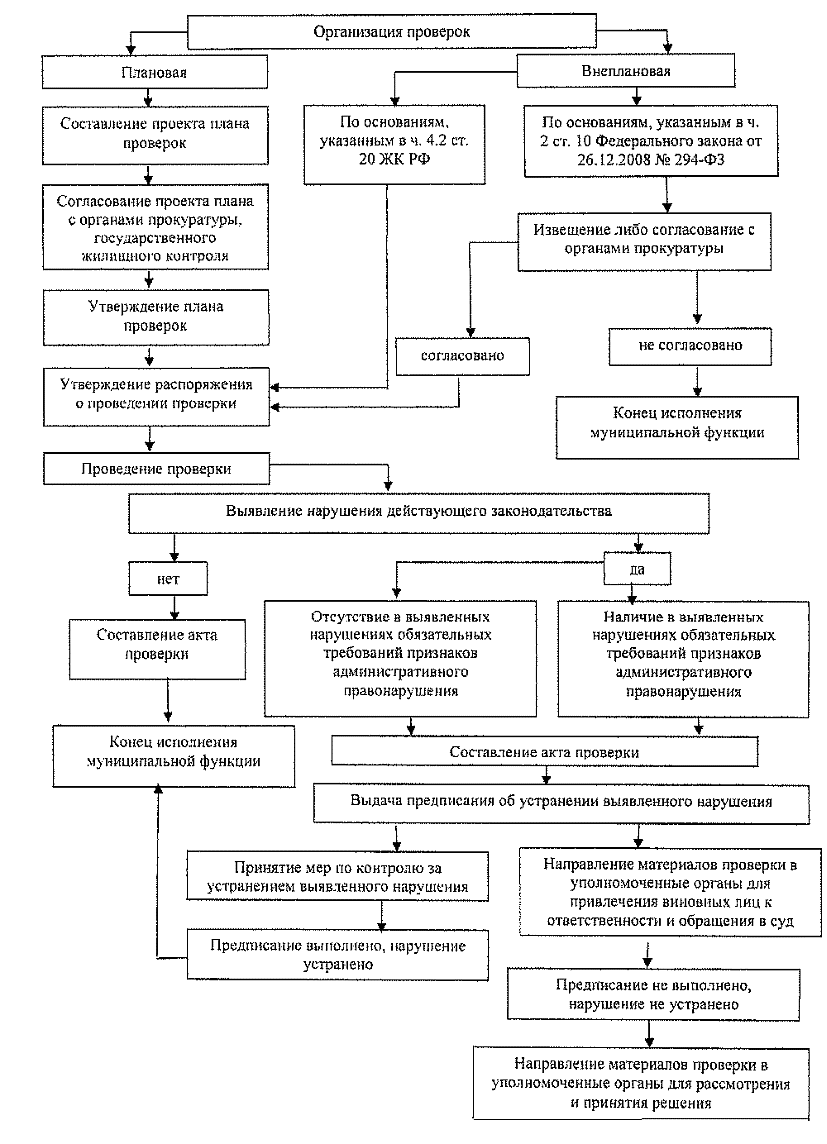 Приложение N 3к Административному регламентуосуществления муниципальногожилищного контроля на территорииПромышленного внутригородскогорайона городского округа Самара                               ПРЕДПИСАНИЕ N                          "__" _________ _____ г.Выдано ____________________________________________________________________          (наименование юридического лица, Ф.И.О. физического лица,___________________________________________________________________________            юридического лица, индивидуального предпринимателя)ИНН: ______________________________________________________________________Проживающему по адресу: ___________________________________________________                        (адрес регистрации и фактического места жительства___________________________________________________________________________               гражданина, индивидуального предпринимателя)Расположенному по адресу: _________________________________________________                                (место нахождения юридического лица)Адрес объекта инспектирования:___________________________________________________________________________--------------------------------<*> ЖК - Жилищный кодекс РФ, ППЖП - Правила пользования жилыми помещениями, утверждены Постановлением Правительства Российской Федерации от 21.01.2006 N 25, ПиН - Правила и нормы технической эксплуатации жилищного фонда, утверждены Постановлением Госстроя России от 27.09.2003 N 170, СНиП - Строительные нормы и правила, ВСН - Ведомственные строительные нормы и др.    Предписание обязательно для исполнения.    В  случае  невыполнения  в  установленный  срок  настоящего предписанияюридическое   лицо,   индивидуальный  предприниматель,  гражданин  подлежатадминистративной  ответственности в соответствии с ч. 1 ст. 19.5 Кодекса РФоб административных правонарушениях.    Информацию   об   исполнении   предписания  с  приложением  документов,подтверждающих   устранение   правонарушения,  необходимо  предоставить  поадресу: ______________________________________________________________________________________________________________________________________________Участники инспекционного обследования:___________________________________________________________________________                     (Ф.И.О., должность, организация)                                             ______________________________                                                         (подпись)___________________________________________________________________________                     (Ф.И.О., должность, организация)                                             __________________________                                                         (подпись)Замечания к предписанию, заявления: __________________________________________________________________________________________________________________          (содержание замечаний либо указание на их отсутствие)__________________________________________________________________________________________________________________________________________________________________________________________________________________________________________________________________________________________________________________________________________________________________________________________________________________________________________________________________Запись об отказе в получении предписания: _________________________________Инспектор _________________________________________________________________Инспектор _________________________________________________________________Копия настоящего предписания вручена (получена)"___"_________ ______г.___________________________________________________________________________         (Ф.И.О., должность)                            (подпись)___________________________________________________________________________        (номер, дата уведомления о вручении почтового отправления)Приложение N 4к Административному регламентуосуществления муниципальногожилищного контроля на территорииПромышленного внутригородскогорайона городского округа Самараг. Самара                                          "___"__________20____ г.                             УВЕДОМЛЕНИЕ-ВЫЗОВ        о составлении протокола об административном правонарушенииКому: _____________________________________________________________________            (наименование юридического лица, Ф.И.О. физического лица,                        индивидуального предпринимателя)___________________________________________________________________________         (фамилия, имя, отчество лица или законного представителя)Адрес: ____________________________________________________________________                   (с указанием почтового индекса)"____" _________ 20____ г. в ______ часов ____ минут в результате проверки,проведенной по адресу: г. Самара, ____________________________________________________________________________________________________________________             (указать объект административного правонарушения)выявлено_______________________________________________________________________________________________________________________________________________________________________________________________________________________________________________________________________________________________________________________________________________________________________________________и составлен акт проверки N _______ от ____________________________.    В  соответствии  со статьями 28.1, 28.2, 28.3 и 28.5 Кодекса РоссийскойФедерации   об  административных  правонарушениях  (далее  -  КоАП  РФ)   вотношении ______________________________________________________________________________________________________________________________________ будетсоставлен  протокол об административном правонарушении по части ____ статьи____ КоАП РФ.    Место   составления   протокола   об  административном  правонарушении:__________________________________________________________________________.    Дата составления протокола об административном правонарушении:"__" _____20___ г.    Время   составления   протокола   об  административном  правонарушении:___час.___мин.    Прошу   Вас  явиться  для  составления  протокола  об  административномправонарушении    или   направить   защитника   с   надлежаще   оформленнойдоверенностью на участие в указанном административном деле.    Разъяснение прав и обязанностей лицу, в отношении которого ведется          производство по делу об административном правонарушении    В  соответствии  с  главой  25  КоАП  РФ  лицо,  в  отношении  котороговозбуждено   дело   об   административном   правонарушении,   его  законныйпредставитель  или  защитник  имеет  право знакомиться со всеми материаламидела,  давать объяснения, представлять доказательства, заявлять ходатайстваи  отводы,  пользоваться  юридической  помощью  защитника,  а  также  инымипроцессуальными правами в соответствии с КоАП РФ.    Дело  об  административном  правонарушении  рассматривается  с участиемлица, в отношении которого ведется производство по делу об административномправонарушении,   его  законного  представителя,  защитника.  В  отсутствиеуказанного   лица   дело  об  административном  правонарушении  может  бытьрассмотрено  в  случае,  если от него не поступило ходатайство об отложениирассмотрения    дела,   либо   если   такое   ходатайство   оставлено   безудовлетворения.    Ваши объяснения по существу составленного протокола Вы можете направитьпо адресу: ________________________________________________________________    ______________________________________________________________________.    Инспектор ___________________________________________________                         (подпись с расшифровкой)Приложение N 5к Административному регламентуосуществления муниципальногожилищного контроля на территорииПромышленного внутригородскогорайона городского округа Самараг. Самара                                          "___"__________20____ г.                                УВЕДОМЛЕНИЕ                           о проведении проверки    Администрация  Промышленного  внутригородского района городского округаСамара   уведомляет   Вас   о  том,  что  в  соответствии  с  распоряжениемАдминистрации   Промышленного  внутригородского  района  городского  округаСамара от ________________________________ N ___________________ по адресу:______________________________________________________________________________________________________________________________________________________инспектором _____________________________________________ будет произведенавнеплановая/плановая проверка.    В  соответствии  с  требованием  части  1 статьи 25 Федерального законаот  26.12.2008  N  294-ФЗ  "О  защите прав юридических лиц и индивидуальныхпредпринимателей  при  осуществлении  государственного контроля (надзора) имуниципального  контроля"   Вы обязаны принять участие в указанной проверкеили направить законного представителя с надлежаще оформленной доверенностьюна участие в данной проверке.    В  соответствии  с частью 2 статьи 25 Федерального закона от 26.12.2008N  294-ФЗ  "О защите прав юридических лиц и индивидуальных предпринимателейпри  осуществлении  государственного  контроля  (надзора)  и муниципальногоконтроля"  в случае уклонения от проведения  проверки будет возбуждено делооб  административном правонарушении, предусмотренном статьей 19.4.1 Кодексаоб   административных   правонарушениях  РФ,  по  факту  воспрепятствованияосуществлению    муниципальным   жилищным   инспекторам   своих   служебныхобязанностей    Для  проведения  проверки  прошу   в  случае  необходимости  обеспечитьдоступ на проверяемый объект.Дата и место сбора _____________________ г. в ________часов _________ минутпо адресу: ________________________________________________________________Инспектор _________________________________________________________________                              (подпись с расшифровкой)Приложение N 6к Административному регламентуосуществления муниципальногожилищного контроля на территорииПромышленного внутригородскогорайона городского округа Самараг. Самара                                          "___"__________20____ г.                             УВЕДОМЛЕНИЕ-ВЫЗОВ           о проведении внеплановой выездной проверки исполнения                          требований предписания    Администрация  Промышленного  внутригородского района городского округаСамара   уведомляет   Вас   о  том,  что  в  соответствии  с  распоряжениемАдминистрации   Промышленного  внутригородского  района  городского  округаСамара от __________________ N ______ по адресу: _____________________________________________________________________________________________________инспектором  будет  произведена  внеплановая  выездная  проверка исполнениятребований     предписания    об   устранении     выявленных      нарушенийот "___" ___________ ________ г. N ________________.    В  соответствии  с  требованием  части  1 статьи 25 Федерального законаот  26.12.2008  N  294-ФЗ  "О  защите прав юридических лиц и индивидуальныхпредпринимателей  при  осуществлении  государственного контроля (надзора) имуниципального  контроля"   Вы обязаны принять участие в указанной проверкеили направить законного представителя с надлежаще оформленной доверенностьюна участие в данной проверке.    В  соответствии  с частью 2 статьи 25 Федерального закона от 26.12.2008N  294-ФЗ  "О защите прав юридических лиц и индивидуальных предпринимателейпри  осуществлении  государственного  контроля  (надзора)  и муниципальногоконтроля"  в случае уклонения от проведения проверки, будет возбуждено делооб  административном правонарушении, предусмотренном статьей 19.4.1 Кодексаоб   административных   правонарушениях  РФ,  по  факту  воспрепятствованияосуществлению    муниципальным   жилищным   инспектором   своих   служебныхобязанностей.    Для  проведения  проверки  прошу   в  случае  необходимости  обеспечитьдоступ на проверяемый объект.Дата и место сбора _________________________ г. в ______ часов ______ минутпо адресу: _______________________________________________________________.Инспектор _________________________________________________________________                           (подпись с расшифровкой)Список изменяющих документов(в ред. Постановлений администрации Промышленного внутригородского районагородского округа Самара от 12.03.2019 N 55, от 20.08.2019 N 264,от 24.02.2021 N 80)Список изменяющих документов(в ред. Постановлений администрации Промышленного внутригородского районагородского округа Самара от 12.03.2019 N 55, от 20.08.2019 N 264,от 24.02.2021 N 80)N п/пN статьи, пункта нормативного акта (ЖК, ППЖП, ПиН, СНиП, ВСН <*> и др.)Установленные факты нарушений обязательных требованийЕд. измеренияОбъемМероприятия по устранению выявленных нарушенийСрок устранения1234567123